О присвоении муниципальному  бюджетному  общеобразовательному  учреждению  «Средняя  общеобразовательная школа №1 г. Алдана» МО «Алданский район» имени Маркина С.Н.   На основании протокола  1/15 заседания Муниципальной комиссии  по рассмотрению материалов  об увековечивании  памяти  выдающихся деятелей, внесших  значительный вклад  в развитие  МО «Алданский район» от 28.07.2015 г.Присвоить муниципальному  бюджетному  общеобразовательному  учреждению  «Средняя  общеобразовательная школа №1 г. Алдана» МО «Алданский район» имя советского партийного  и государственного деятеля, председателя  Совета Министров Якутской АССР Маркина Сергея Николаевича, переименовав его в муниципальное  бюджетное  общеобразовательное  учреждение  «Средняя  общеобразовательная школа №1 имени Маркина С.Н. г. Алдана» МО «Алданский район» Директору муниципального бюджетного общеобразовательного учреждения «Средняя  общеобразовательная школа №1 г. Алдана» Комчадалову В.В. внести изменения в учредительные документы муниципального учреждения, зарегистрировать их в установленном порядке.Разметить распоряжение о присвоении  муниципальному  бюджетному  общеобразовательному  учреждению  «Средняя  общеобразовательная школа №1 г. Алдана» МО «Алданский район» имени Маркина С.Н. в рекламно-информационном еженедельнике «Возрождение  Алдана»  и на официальном сайте Алданского района. Контроль исполнения настоящего распоряжения  возложить на заместителя главы администрации Муниципального образования « Алданский район» по социальным вопросам.Глава администрации МО «Алданский район»                                                                                      С.Н. ПоздняковИсполнитель: юр. отдел: Кириллова Е.А.Тел/факс 8(41145)31784Исполнитель: Кириллова Елена Анатольевна, ведущий специалист юридического отдела администрации МО «Алданский район»(Ф. И. О., должность)Соответствует федеральному, республиканскому законодательству и муниципальным нормативным правовым актам МО «Алданский район»«_______»_____________ 20___ г.                                                  __________________(подпись)Ответственный за осуществление контроля над исполнением: Сахно Игорь Васильевич, заместитель главы  администрации МО «Алданский район» по социальным вопросам. (Ф. И. О., должность)Ознакомлен:«_______»_____________ 20___ г.                                                  __________________(подпись)РЕСПУБЛИКА  САХА (ЯКУТИЯ) АДМИНИСТРАЦИЯ МУНИЦИПАЛЬНОГО  ОБРАЗОВАНИЯ«АЛДАНСКИЙ  РАЙОН»РАСПОРЯЖЕНИЕ  № 168 р  от 30 июля 2015г.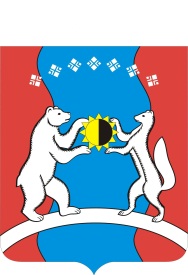 САХА РЕСПУБЛИКАТА«АЛДАН  ОРОЙУОНА»МУНИЦИПАЛЬНАЙ  ТЭРИЛЛИИАДМИНИСТРАЦИЯТАДЬАhАЛ